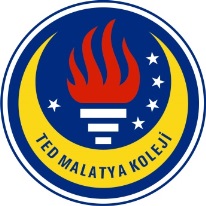 TED MALATYA KOLEJİ2017-2018 Eğitim & Öğretim Yılı Nisan Ayı                                                                         30.04.2018İngilizce GünlüğümüzSayın Velimiz,8. Sınıf öğrencilerimiz 2017-2018 Eğitim ve Öğretim yılının Nisan Ayı içerisinde İngilizce derslerinde: MEB müfredatı kapsamında; ÜNİTE 9 (Science) içerisinde;BIONICS - Biyonik bilim dalı ilgili kelime yapılarını: test tubes (deney tüpleri), conduct an experiment ( deney yapmak) scientific research (bilimsel araştırmalar), artificial limbs ( yapay kol bacak), replace (bir şeyin yerini almak), develop bionic eyes ( biyonik gözler geliştirmek), improve physical skills ( fiziksel becerilerini geliştirmek) vb.PHOTOSNYTHESIS – fotosentez İle ilgili kelime yapılarını: photosynthesize (fotosentez yapmak), provide oxygen ( oksijen sağlamak), cells in a leaf ( yapraktaki hücreler), carbon dioxide, turn into ( dönüştürmek), fundamental process ( hayati bir olay) capture sunlight in the leaves ( yapraklarda güneş ışığını depolamak) vb.Life-changing Scientific Development – Hayat değiştirici bilimsel gelişmeler ilgili kelime yapılarını: gravitiy (yerçekimi), Electric current ( elektrik akımı), light bulb ( ampul), penicillin (antibiyotik), vb.Virtual Reality- Sanal Gerçeklik ilgili kelime yapılarını: fake reality(sahte gerçeklik), artificial world ( yapay dünya), space and time travel( uzay ve zaman yolculuğu), educational possibilities (Eğitimsel imkânları), a form of entertainment ( bir çeşit eğlence türü), computer expert (bilgisayar uzmanı) vb.Electricity – Elektrik ilgili kelime yapılarını: the movement of electrons ( elektronların hareketi), have an electrical charge ( elektrik yüklü), have a positive charge ( pozitif yüklü), leave an atom ( atomdan ayrılmak), reach an atom (atoma ulaşmak), a form of energy ( bir tür enerji), smaç particles ( küçük parçacıklar) vb.History of Surgery – Cerrahinin Tarihi ile ilgili kelime yapılarını: operation ( ameliyat), operating theatre (ameliyathane), surgeon (cerrah), recover ( iyileşmek), medicine ( ilaç/tıp), treat sick people (hasta insanları tedavi etmek), examine the patient ( hastayı muayene etmek), painful (ağrılı, sızılı) vb.Jobs – Bazı meslekleri: chemist (kimyager), reseacher (araştırmacı), astronomer ( gök bilimci), discoverer (Kaşif), inventor ( mucit), engineer (mühendis), vb.Bazı önemli kelime yapılarını: invent ( icat etmek), discover ( keşfetmek), explosion (patlama), produce (üretmek), protect ( korumak), vaccinate ( aşı yapmak), research (araştırmak) vb. Linking Words – Bazı bağlaçları: moreover (ayrıca), similarly (benzer şekilde), in addition (buna ilaveten), thanks to (sayesinde), in turn ( sırayla) kullanmayıöğrendiler. AYRICA, ünite 8(chores) içerinde kelime çalışma kâğıtları verilip sınıf içerisinde worksheet ( çalışma kâğıtları) yapılarak kelimeler pekiştirilip akabinde kelime quizleri yapılmıştır. Sınıf içi kaynak kitaplarımızdan (MORE&MORE Testbook, MARATHON Testbook ve Vocabulary Testbook) ve sınıf dışı kaynak kitaplarımızdan ise (Ahead with English ve Testbooklet), (Marathon Reference Book, Worksheet ve Workbook) ünite 8 ilgili tüm çalışmalar yapılmış ve testler çözülmüştür.                                                                                                                            İNGİLİZCE ZÜMRESİ 